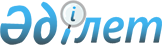 О внесении изменений в решение Сатпаевского городского маслихата от 20 августа 2014 года № 262 "Об утверждении Правил определения размера и порядка оказания жилищной помощи малообеспеченным семьям (гражданам) города Сатпаев"
					
			Утративший силу
			
			
		
					Решение Сатпаевского городского маслихата Карагандинской области от 29 апреля 2016 года № 26. Зарегистрировано Департаментом юстиции Карагандинской области 19 мая 2016 года № 3796. Утратило силу решением Сатпаевского городского маслихата области Ұлытау от 3 ноября 2023 года № 71
      Сноска. Утратило cилу решением Сатпаевского городского маслихата области Ұлытау от 03.11.2023 № 71 (вводится в действие по истечении десяти календарных дней после дня его первого официального опубликования).
      В соответствии с Законом Республики Казахстан от 23 января 2001 года "О местном государственном управлении и самоуправлении в Республике Казахстан", Законом Республики Казахстан от 16 апреля 1997 года "О жилищных отношениях", постановлением Правительства Республики Казахстан от 30 декабря 2009 года № 2314 "Об утверждении Правил предоставления жилищной помощи" Сатпаевский городской маслихат РЕШИЛ:
      1. Внести в решение Сатпаевского городского маслихата от 20 августа 2014 года № 262 "Об утверждении Правил определения размера и порядка оказания жилищной помощи малообеспеченным семьям (гражданам) города Сатпаев" (зарегистрировано в Реестре государственной регистрации нормативных правовых актов за № 2741, опубликовано в газете "Шарайна" от 26 сентября 2014 года № 38 (2125) и в информационно-правовой системе "Әділет" 29 сентября 2014 года) следующие изменения:
      преамбулу указанного решения изложить в новой редакции:
      "В соответствии с Законом Республики Казахстан от 23 января 2001 года "О местном государственном управлении и самоуправлении в Республике Казахстан", Законом Республики Казахстан от 16 апреля 1997 года "О жилищных отношениях", Законом Республики Казахстан от 5 июля 2004 года "О связи", постановлением Правительства Республики Казахстан от 30 декабря 2009 года № 2314 "Об утверждении Правил предоставления жилищной помощи", постановлением Правительства Республики Казахстан от 14 апреля 2009 года № 512 "О некоторых вопросах компенсации повышения тарифов абонентской платы за оказание услуг телекоммуникаций социально защищаемым гражданам" Сатпаевский городской маслихат РЕШИЛ:";
      В Правилах определения размера и порядка оказания жилищной помощи малообеспеченным семьям (гражданам) города Сатпаев, утвержденных указанным решением:
      преамбулу изложить в новой редакции:
      "Настоящие Правила определения размера и порядка оказания жилищной помощи малообеспеченным семьям (гражданам) города Сатпаев (далее – Правила) разработаны в соответствии с Законом Республики Казахстан от 23 января 2001 года "О местном государственном управлении и самоуправлении в Республике Казахстан", Законом Республики Казахстан от 16 апреля 1997 года "О жилищных отношениях", Законом Республики Казахстан от 5 июля 2004 года "О связи", постановлением Правительства Республики Казахстан от 30 декабря 2009 года № 2314 "Об утверждении Правил предоставления жилищной помощи" (далее – Правила), постановлением Правительства Республики Казахстан от 14 апреля 2009 года № 512 "О некоторых вопросах компенсации повышения тарифов абонентской платы за оказание услуг телекоммуникаций социально защищаемым гражданам" и определяют размер и порядок оказания жилищной помощи малообеспеченным семьям (гражданам) города Сатпаев.".
      2. Настоящее решение вводится в действие по истечении десяти календарных дней после дня его первого официального опубликования.
					© 2012. РГП на ПХВ «Институт законодательства и правовой информации Республики Казахстан» Министерства юстиции Республики Казахстан
				
      Председатель сессии

Ж. Кунедилов

      Секретарьгородского маслихата

Т. Хмилярчук 
